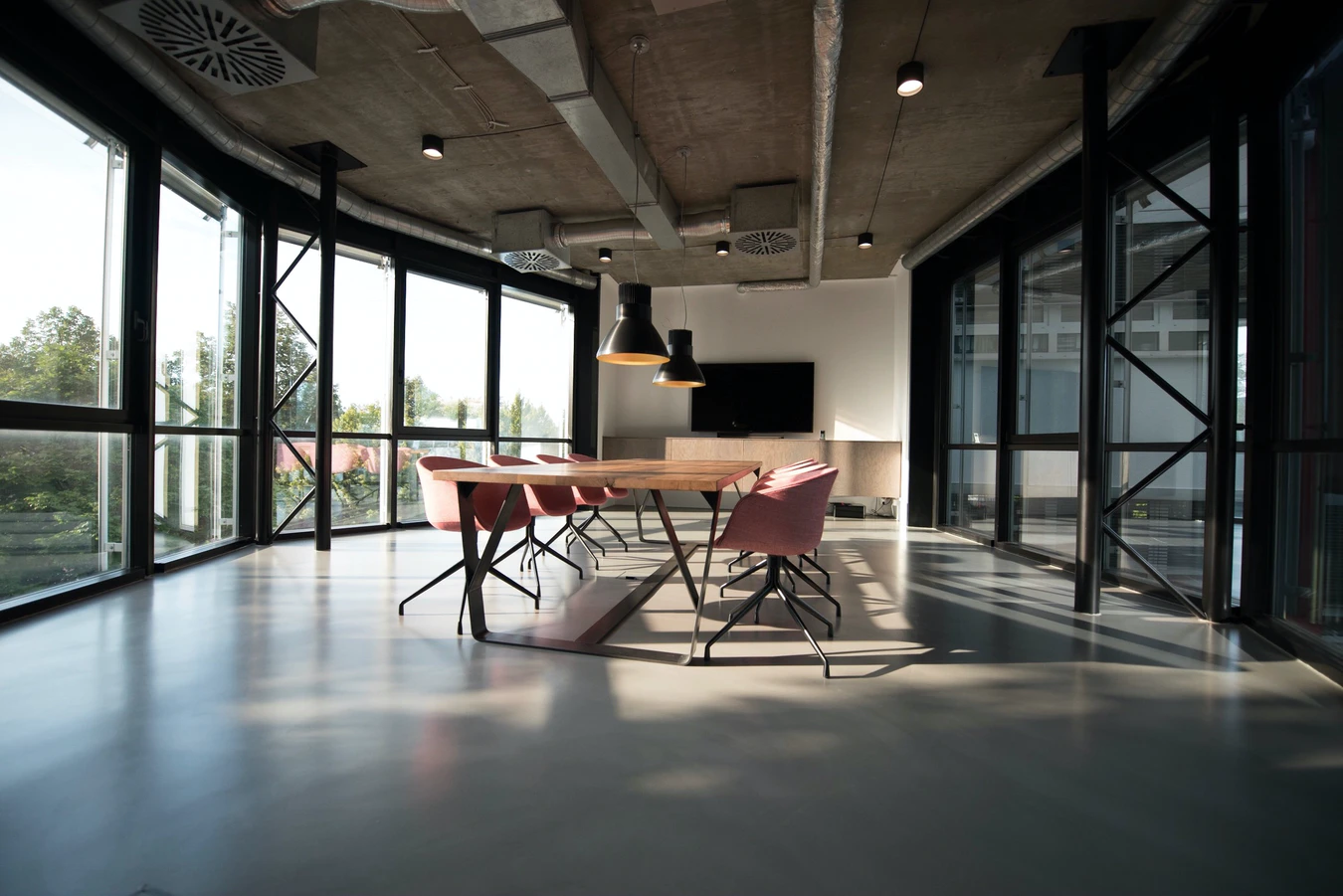 {Company} opens a new office in {City}{City, Date} - {Company}, the leading provider of {Product/Service}, is proud to announce the official opening of its brand new office in {Location}. The {City} office will serve as {specific function, i.e. sales & marketing} center. Plans to develop operations in {City} OR simply change the location came from {Specific need/event}. The new office will allow the company to {...}. {Quote from the office manager/CEO}. - Person being quoted: name, surname, position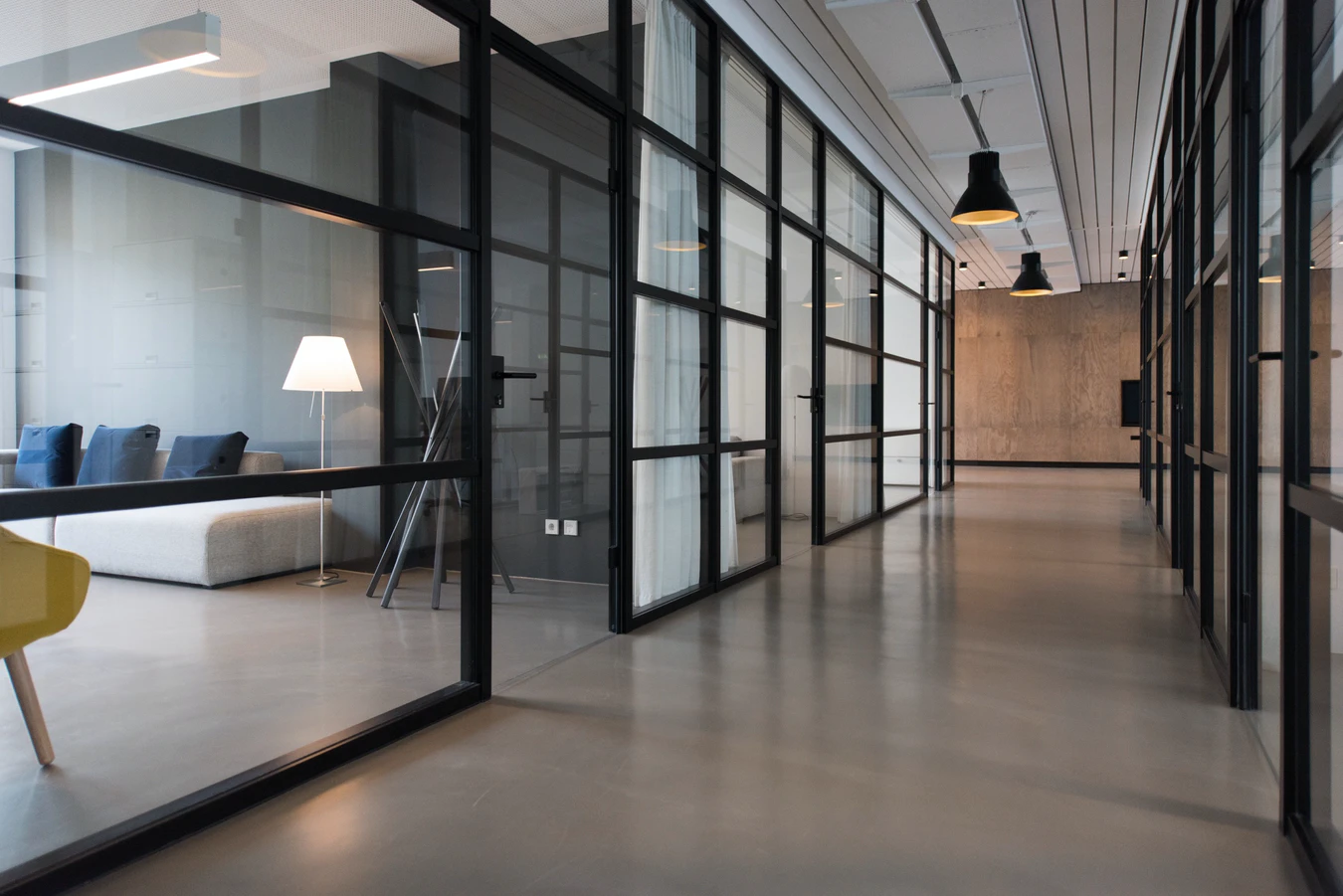 Add images (Source: Unsplash)Consider adding a video tour. Reveal plans for new offices (if any).{Boilerplate about the company}.Contact Information: {Contact person and his/her info}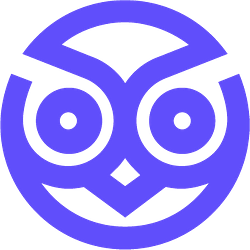 NamePosition at Companyname@email.com 
Social media handles 